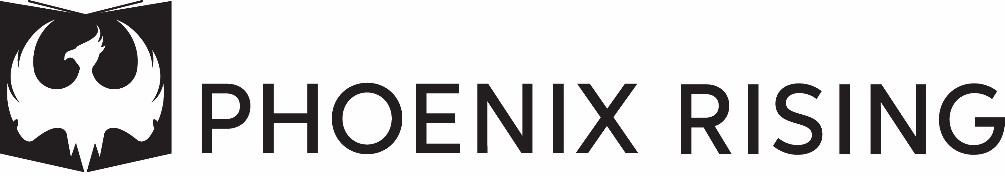 ATTENDANCE INCENTIVESPR ATTENDANCE TEAM WILL:Has an administrator as a present member who values the attendance team as a collaborative solution teamConsists of members that are representative stakeholders of the school-Admin, Case Manager, Teacher, Student, Parent, Counselor Meets twice a month Focuses on discussions around attendance and is DATA DRIVENAssigns and follows up on Action Items with clear owners and deadlinesRegularly submits documentation of their meetings and progress to TPS Office of AccountabilityCommunicates regularly with the school community of Phoenix Rising as to the progress and decisions of the Attendance TeamPR ATTENDANCE TEAM WILL IMPLEMENT AN ATTENDANCE ACTION PLAN:ATTENDANCE DATA ITEMSReview Attendance Data daily/Weekly/MonthlyDaily/Weekly/Monthly Monitoring of Attendance DataReview attendance policies, protocols, definitions about attendanceShare PR Attendance Data on a weekly basis with all advisory teachersAssess data and identify students who need targeted support immediatelyATTENDANCE INITIATIVES INVOLVING STAFF AND PARENTSCreate a PR Attendance TeamEnsure Case Managers have caseloads, call if they are not there by 10:30Establish Protocol for teachers or other staff to make phone calls to parent/guardiansHome Visits/Ensure Home Visit Request Forms are being completed-after 3 days absentOnce any contact (Phone call, home visits, etc.) are made, email counselor to upload on PowerschoolUpload all contacts to JOLTS/Keep Case Manager binders with notes and Quick SheetsIdentify students that need attendance “team “ meetings and have Case Managers scheduleDevelop Individualized Attendance Plans for studentsPossible Letters for 4, 6, and 8 days? More Bus Hub Runs?SCHOOL-WIDE ACTIVITIESWhen a note, letter of excuse, court documents, time with counselor/clinician, note from other teacher, etc is given to the office the following day to show an excused absence-Staff will not only upload to PS, but will also ensure that it is emailed to TPS personnel and attendance clerk in order for the attendance to be edited. Approve PR Attendance Rewards and Incentives ChartInclude the importance of Attendance during Open House/School Orientation NightCreate Attendance Bulletin Boards for Main lobby, Hallway, Advisory Door, and LunchroomHave Students come up with Attendance initiatives that would create excitementHave students and staff give feedback on attendance initiatives and strategiesPHOENIX RISING ATTENDANCE REWARDS AND REINFORCEMENT CHARTPHOENIX RISING ATTENDANCE REWARDS AND REINFORCEMENT CHARTPHOENIX RISING ATTENDANCE REWARDS AND REINFORCEMENT CHARTPHOENIX RISING ATTENDANCE REWARDS AND REINFORCEMENT CHARTPHOENIX RISING ATTENDANCE REWARDS AND REINFORCEMENT CHARTPHOENIX RISING ATTENDANCE REWARDS AND REINFORCEMENT CHARTPHOENIX RISING ATTENDANCE REWARDS AND REINFORCEMENT CHARTIncentiveRequirementRewardFrequencyOwnerDisplayCompletion dateAttendance recognitionStudent100% Attendance for the first two weeks of schoolPizza Party01/04/17-01/20/17GAttendance Board front Lobby01/20/2017Attendance recognitionStudent95% attendance for first 5 weeksSpecial Lunch5th weekPR Attendance Team Attendance Board in lunchroom02/10/2017Attendance recognitionAdvisory 95% attendance for classroom first 5 weeksMain Event/Activity/Field Trip5th weekPR Attendance TeamClassroom Doors/Hallway02/10/2017Attendance recognitionSchool95% attendance for schoolMain Event/Activity/Field Trip5th WeekPR Attendance TeamAttendance Board Main Entrance 02/10/2017Attendance recognitionStudent90% attendance for the first quarterGift CardsQuarterlyGAttendance Board in lunchroom03/21/2017Attendance recognitionStudent100% Attendance for the first two weeks of school of 2nd quarterPizza Party3/22/2017-4/7/2017GAttendance Board front Lobby4/7/2017Attendance recognitionStudent95% attendance for first 5 weeks of 2nd QuarterSpecial Lunch5th weekPR Attendance Team Attendance Board in lunchroom04/28/2017Attendance recognitionAdvisory 95% attendance for classroom first 5 weeksMain Event/Activity/Field Trip5th weekPR Attendance TeamClassroom Doors/Hallway04/28/2017Attendance recognitionSchool95% attendance for schoolMain Event/Activity/Field Trip5th WeekPR Attendance TeamAttendance Board Main Entrance 04/28/2017Attendance recognitionStudent90% attendance for the Second quarterGift CardsQuarterlyGAttendance Board in lunchroom05/24/2017